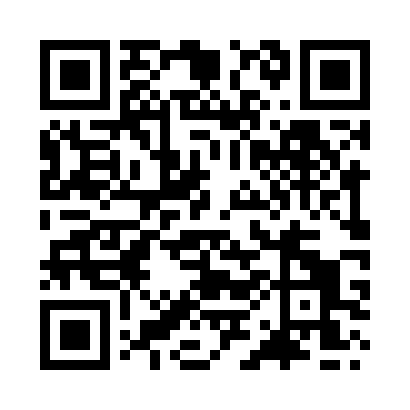 Prayer times for Tollerton, North Yorkshire, UKMon 1 Jul 2024 - Wed 31 Jul 2024High Latitude Method: Angle Based RulePrayer Calculation Method: Islamic Society of North AmericaAsar Calculation Method: HanafiPrayer times provided by https://www.salahtimes.comDateDayFajrSunriseDhuhrAsrMaghribIsha1Mon2:534:371:096:519:4011:242Tue2:534:381:096:519:4011:243Wed2:544:391:096:519:3911:244Thu2:544:401:096:519:3911:245Fri2:554:411:106:509:3811:246Sat2:564:421:106:509:3711:237Sun2:564:431:106:509:3711:238Mon2:574:441:106:499:3611:239Tue2:574:451:106:499:3511:2210Wed2:584:461:106:499:3411:2211Thu2:594:471:106:489:3311:2212Fri2:594:481:116:489:3211:2113Sat3:004:501:116:479:3111:2114Sun3:014:511:116:479:3011:2015Mon3:014:521:116:469:2911:2016Tue3:024:541:116:469:2811:1917Wed3:034:551:116:459:2611:1918Thu3:044:571:116:449:2511:1819Fri3:044:581:116:449:2411:1720Sat3:054:591:116:439:2211:1721Sun3:065:011:116:429:2111:1622Mon3:075:021:116:419:1911:1523Tue3:085:041:116:419:1811:1424Wed3:085:061:116:409:1611:1425Thu3:095:071:116:399:1511:1326Fri3:105:091:116:389:1311:1227Sat3:115:101:116:379:1211:1128Sun3:125:121:116:369:1011:1029Mon3:125:141:116:359:0811:1030Tue3:135:151:116:349:0611:0931Wed3:145:171:116:339:0511:08